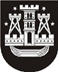 KLAIPĖDOS MIESTO SAVIVALDYBĖS TARYBASPRENDIMASDĖL TURTO PERDAVIMO VALDYTI, NAUDOTI IR DISPONUOTI PATIKĖJIMO TEISE SAVIVALDYBĖS BIUDŽETINĖMS ĮSTAIGOMS 2016 m. spalio 27 d. Nr. T2-261KlaipėdaVadovaudamasi Lietuvos Respublikos vietos savivaldos įstatymo 16 straipsnio 2 dalies 26 punktu, Lietuvos Respublikos valstybės ir savivaldybių turto valdymo, naudojimo ir disponavimo juo įstatymo 12 straipsnio 2 dalimi ir Klaipėdos miesto savivaldybės turto perdavimo valdyti, naudoti ir disponuoti juo patikėjimo teise tvarkos aprašo, patvirtinto Klaipėdos miesto savivaldybės tarybos . lapkričio 24 d. sprendimu Nr. T2-378 „Dėl Klaipėdos miesto savivaldybės turto perdavimo valdyti, naudoti ir disponuoti juo patikėjimo teise tvarkos aprašo patvirtinimo“, 3.1 papunkčiu, Klaipėdos miesto savivaldybės taryba nusprendžia:1. Perduoti Klaipėdos miesto savivaldybės nuosavybės teise priklausantį ir šiuo metu Klaipėdos vaikų globos namų „Smiltelė“ patikėjimo teise valdomą ilgalaikį ir trumpalaikį materialųjį turtą valdyti, naudoti ir disponuoti patikėjimo teise biudžetinei įstaigai Neįgaliųjų centrui „Klaipėdos lakštutė“ (1 priedas).2. Perduoti Klaipėdos miesto savivaldybės nuosavybės teise priklausantį ir šiuo metu Klaipėdos miesto savivaldybės administracijos patikėjimo teise valdomą ilgalaikį ir trumpalaikį materialųjį turtą valdyti, naudoti ir disponuoti patikėjimo teise Klaipėdos miesto savivaldybės biudžetinėms įstaigoms (2 priedas).3. Perduoti Klaipėdos miesto savivaldybei nuosavybės teise priklausantį ir šiuo metu patikėjimo teise Klaipėdos miesto savivaldybės administracijos valdomą ilgalaikį materialųjį turtą – negyvenamąsias patalpas Taikos pr. 107-61, Klaipėdoje (22,50 kv. m bendrojo ploto, unikalus Nr. 4400-0558-3822:5169, pastato žymėjimas plane – 1A13p, patalpų žymėjimo indeksai: 61-28 (14,59 kv. m), 61-29 (5,05 kv. m), 61-30 (2,19 kv. m), 61-31 (0,67 kv. m), turto įsigijimo vertė – 1 380,62 Eur, likutinė vertė 2016-10-31– 596,19 Eur), valdyti, naudoti ir disponuoti patikėjimo teise biudžetinei įstaigai Klaipėdos miesto socialinės paramos centrui.4. Skelbti šį sprendimą Klaipėdos miesto savivaldybės interneto svetainėje. Savivaldybės merasVytautas Grubliauskas